OFFENE KLASSE, 21. November 2022, Übungen mit Band2Bänder, 2Holzklötzchen, Matten, kurzen Seiten bitte in Nähe der Wand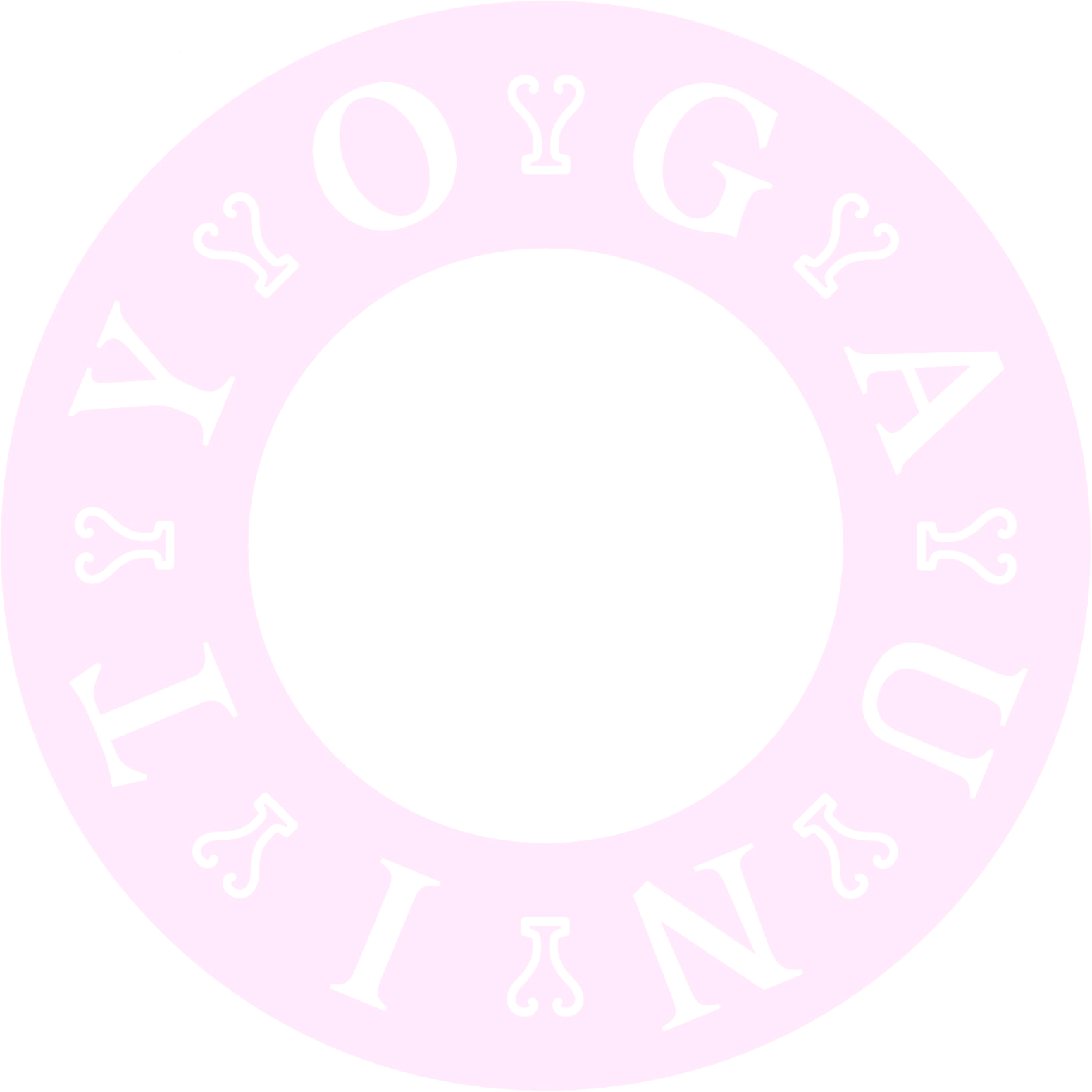 Anfangsentspannung, klassisch SivanandaBeinrückseite dehnen, Band im Liegen um den Brustkorb und einen Fussballen, Hände am Band...Dann den OK heben, gern am Band hochziehenBand loslassen, li das re Bein greifen und mit re aufdrehenIm Stehen, Band schulterbreit hinter dem Rücken, Handflächen zueinander, die Arme heben – Rückbeuge... Hände gegen das Band drückenVB Kopf-Knie-Stellung – die gestreckten Arme hinter dem Rücken erst heben, dann nach re/li bewegenZwei Bänder, eins zur Beinrückseitendehnung, das andere um das gegenüberliegende Becken zu senken... aufrichten und ein Bein gestreckt im Band Richtung Hüfte heben, gern an der Wand/am Stuhl anlehnenVrksasana – Baum mit einem Knie an der Wand, den angehobenen Knöchel/Fuß ins Band, kraftvoll mit der Hand hoch nehmen – auf die Schultern achten!!Die andere Seite strecken, Arm am Ohr vorbei zur Decke – kraftvoll ausdehen!! Beide SeitenZu Zweit zusammen kommen... Hund und Rückbeuge, Band um die Leiste/ Band um das Kreuzbein, den Hund ausstrecken/die stehende Rückbeuge ausdehnen, evtl. die Arme hebenBeide haben ein Band um die Handgelenke, Rücken an RückenÜber den Rücken des anderen strecken/beugenRücken an Rücken Arme verhaken... DruckGefühl einrichtenDie Knie beugen und wieder aufrichten – Achtsamkeit!!Vierfüßler, re Hand, re Unterschenkel in Linie, li Bein (Fuß hüfthoch an der Wand), li Arm zur Decke heben, aufdrehen, über Kopf...?!Standwaage, erst mit den Fingerspitzen, dann mit der Fußsohle an der Wand – wenn die Übung steht, 1cm weg von der Wand...!Die einfache Version vom Bird of Paradise – siehe weiter unten... vom angewinkelten Bein wegdrehen, greifen - gern anlehnenVierfüßler, BWS-Blockade lösen, lange Arme, OK ausstrecken, tiefer sinken lassen, Gesäß über den FersenHände wieder näher zu den Knien, aufdrehen und durchtauchen mit einer Hand/SeiteRückenlage, Klötzchen zw. die Schulterblätter, Hände im Nacken falten, BWS biegen... wer mag Arme lang machenKlötchen gekreuzt legen, Becken drauf, Danurasana, der BogenEndentspannung – Baby Krishna oder klassisch Savasana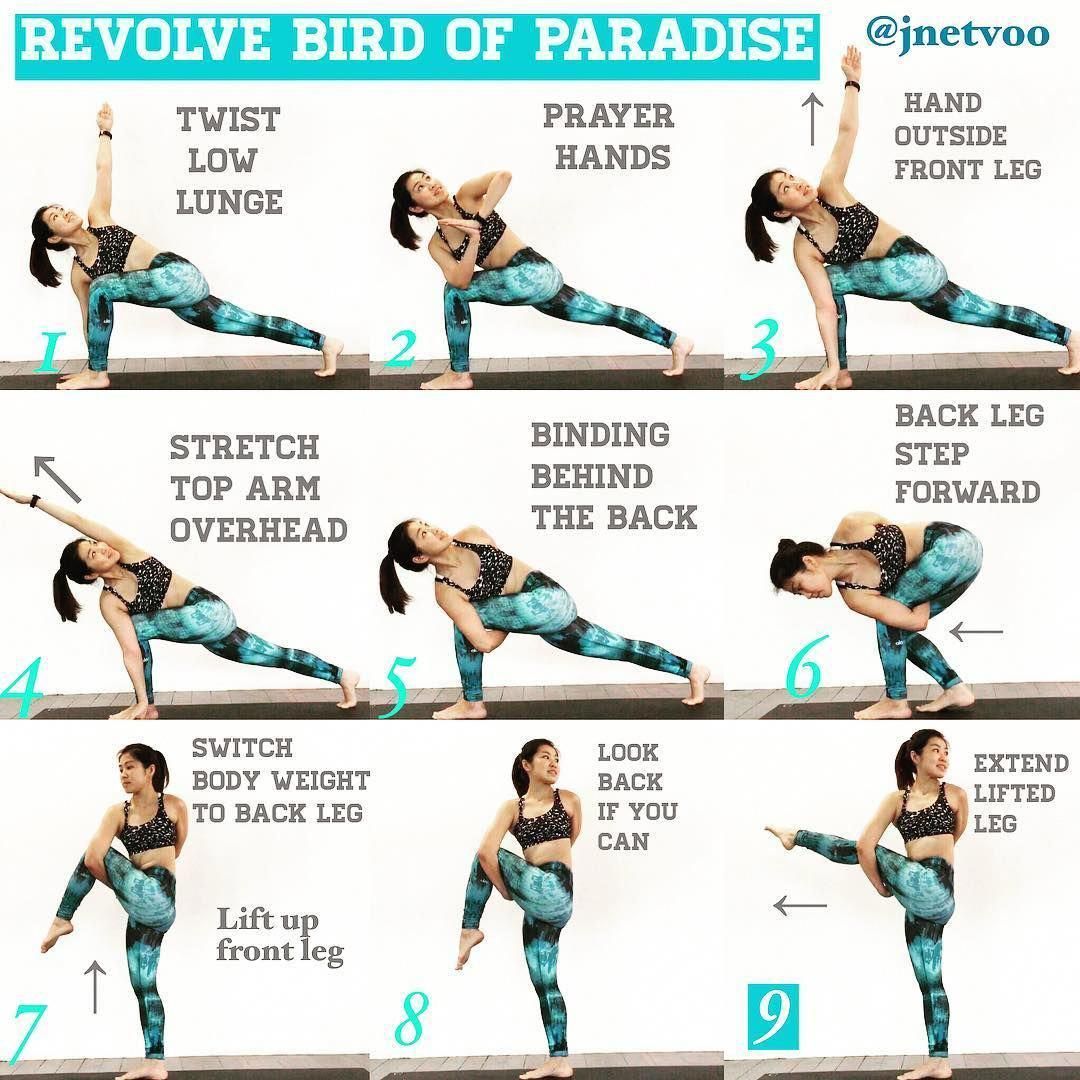 